Администрация городского округа СаранскДепартамент по социальной политикеУправление образованияМДОУ «Детский сад № 5»Мастер – класс«Су - джок терапия   как средство здоровьесбережения дошкольников»(Профильный консультпункт для инструкторовпо физической культуре)                        Подготовила:                                                              инструктор по физической культуре                                                                 первой квалификационной категории                                  Караченкова Н. В.Саранск  2015         Усилия работников  ДОУ направлены на оздоровление каждого ребенка-дошкольника, культивирование здорового образа жизни. Одним из средств решения обозначенных задач становится применение здоровьесберегающих технологий. В последнее время возрос всеобщий интерес к нетрадиционным формам и средствам работы с детьми. В связи с этим,  в своей работе я стала применять  Су-Джок терапию, как одно из  средств здоровьесбережения дошкольников. Су-Джок терапию в основном применяю в кружковой работе и с детьми группы компенсирующей направленности.Что же такое Су-Джок терапия?         Су-Джок терапия – это одно из направлений медицины, разработанной южно-корейским профессором Пак Чже Ву. В переводе с корейского языка Су – кисть, Джок – стопа. В основе метода Су Джок лежит система соответствия, или подобия, кистей и стоп всему организму в целом. В чем же заключается это подобие?       Тело человека имеет 5 условно отдельных частей: голова, две руки и две ноги. И у кисти руки, и у стопы ноги — по 5 пальцев, которые соответствуют 5 частям тела.Это сходство наглядно можно представить, рассмотрев собственную кисть. Максимально отставленный большой палец — это голова, мизинец и указательный пальцы — руки, а средний и безымянный — ноги. Возвышение ладонной поверхности, расположенное под большим пальцем, — грудная клетка, остальная ее часть — брюшная полость. Тыльная сторона кисти — спина, а продольная линия, условно делящая кисть пополам, — позвоночник.      При каком-либо возникшем заболевании «сигнальная» волна из пораженного органа или участка направляется в точку соответствия и приводит ее в возбужденное состояние — точка становится резко болезненной. При стимуляции этой точки возникает ответная, лечебная волна, нормализующая деятельность пораженного органа. Таким образом, кисть и стопа – своеобразные пульты управления организмом человека.       Неоспоримыми достоинствами Су–Джок терапии являются: Высокая эффективность – при правильном применении наступает выраженный эффект. Абсолютная безопасность – неправильное применение никогда не наносит вред – оно просто неэффективно. Универсальность - Су–Джок терапию могут использовать и педагоги в своей работе, и родители в домашних условиях. Простота применения – для получения результата проводить стимуляцию биологически активных точек с помощью Су–Джок шариков (они свободно продаются в аптеках и не требуют больших затрат).Занимаясь Су-Джок терапией в ДОУ, мы можем решить несколько задач одновременно:Воздействие на биологически активные точки организма ребенка.Лечение внутренних органов, нормализацию работы организма в целом.Развитие мелкой моторики рук;Развитие связной речи, автоматизировании звуков, стимулирование речевых зон коры головного мозга (что особенно необходимо детям  группы компенсирующей направленности);Развитие памяти, внимания;Повышение иммунитета.Что представляет собой этот чудо массажер? Массажер «Ёжик» или «Каштан» — это полое сферическое изделие из пластмассы с шипиками на внешней поверхности. Изделие состоит из двух полусфер, которые открываются, как коробочка. Внутри полости может находиться массажер для пальцев рук – от одного до трех пружинных колечек.Приемы Су – Джок терапии:
Массаж кисти рук специальным шариком. 
Массаж пальцев рук эластичным кольцом.
Массаж стоп.
Практическая часть Массаж ладоней и пальцев массажным шариком1. Шарик находится между ладоней ребёнка, пальцы прижаты друг к другу. Делайте массажные движения, катая шарик вперёд-назад.2. Шарик находится между ладоней ребёнка, пальцы прижаты друг к другу. Делайте круговые движения, катая шарик по ладоням.3. Держа шарик подушечками пальцев, делайте вращательные движения вперёд (как будто закручиваете крышку).4. Держа шарик подушечками пальцев, с усилием надавите ими на мяч (4—6 раз).5. Держа шарик подушечками пальцев, делайте вращательные движения назад (как будто открываете крышку).6. Подкиньте шарик двумя руками на высоту 20—30 см и поймайте его.7. Зажмите шарик между ладонями, пальцы сцеплены в "замок", локти направлены в стороны. Надавите ладонями на мяч (4—6 раз). 8. Перекладывайте шарик из одной ладони в другую, постепенно увеличивая темп.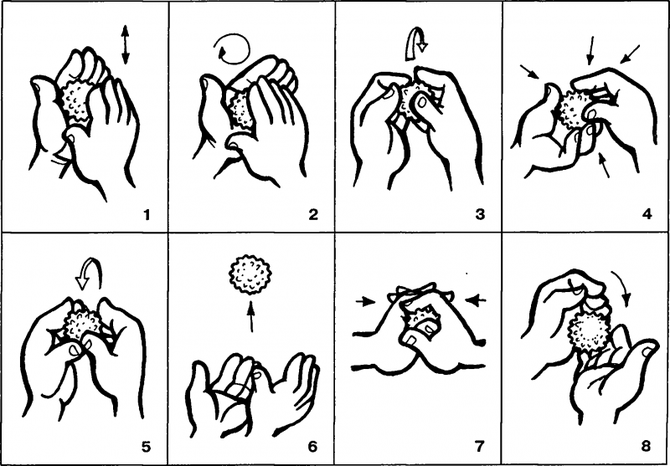 1. «Этот шарик не простой…»Этот шарик не простойВесь колючий, вот такой.Меж ладошками кладёмИм ладошки разотрём.Вверх и вниз его катаемСвои ручки развиваем!Можно шар катать по кругуПерекидывать друг другу.1, 2, 3, 4, 5 –Всем пора нам отдыхать!
(Движения соответствуют тексту)2.  «Дорожка»
Кольцо на пальчик надеваю. 
И по пальчику качу. 
Здоровья пальчику желаю,
Ловким быть его учу. (Дети поочередно надевают массажные кольца на каждый палец, проговаривая стихотворение пальчиковой гимнастики)        Это лишь некоторые приёмы использования Су-Джок терапии в работе с детьми. Применяя творческий подход, альтернативные методы и приёмы,  проведение образовательной и совместной деятельности педагогов и детей  будет более разнообразным и эффективным. Хочу поблагодарить участников мастер – класса и пожелать всем здоровья!